ODRPC Classified Ad Submission Form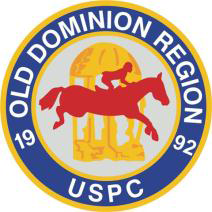 Fill in this form to submit a classified ad for the Old Dominion Region website (olddominion.ponyclub.org). Contact information:Name: ___________________________________________________________Club/Center member of: ____________________________________________E-mail: ___________________________________________________________Phone number: ____________________________________________________Category you would like the ad to run in:___	Horses/Ponies for Sale			___	Tack for Sale___	Horses/Ponies for Lease			___	Trailers/Equipment for Sale___	ISO Horses/Ponies				___	ISO Tack/EquipmentWording for your ad (please make sure you include contact information):Please email this form to the ODRPC webmaster at kechilders13@gmail.com.You may also send up to 3 photos for your ad. All ads are subject to approval by the ODRPC RS or VRS. This is a free service offered for ODRPC members and their immediate families only. Business ads or ads on behalf of others are not permitted.The ad will run for up to 3 months. Please inform the webmaster if sold/found earlier so it can be removed. After 3 months, you may request renewal by emailing the ODRPC webmaster, or the ad will be removed.